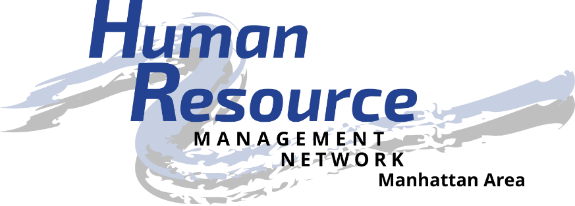 Job DescriptionPosition: College Relations DirectorPosition Summary: Oversees college outreach efforts to provide a link between the local HR Management Network and the KSU SHRM Chapter to increase the interaction and involvement between both groups.Responsible To: Members of the chapterChapter president and board of directorsState council college relations directorEssential Duties and Responsibilities: Serve as a link between the Kansas State University (KSU) SHRM student chapter and the local professional HR Management Network chapter to provide communication and news to both organizations to include, but not limited to, upcoming community service activities, upcoming meetings and chapter activities/events.Invite participation from HR Management Network members in KSU SHRM activities such as annual resume review, speaker opportunities, etc. Establish and direct college relations committee to focus on initiatives to grow the interaction between the chapters. Facilitate student chapter member participation on the committee, to include the KSU SHRM Chapter President. Promote community HR related internships to KSU SHRM members. Request annual distribution of scholarship funds to KSU and MATC. Recommend changes to the scholarship program(s) allowable within current MOU’s to the board. Request fund distribution from the HR Management Network board for student activity support such as the KS SHRM Summit, student attendees at HR Management meetings, etc. Communicate with local faculty/colleges to coordinate opportunities to visit and discuss HR topics, the Chapter, internships/scholarships, SHRM membership, etc. Serve as and facilitate mentor opportunities for HR focused college students and HR Management Network members.Participate in the SHRM college relations webcasts.Attend KSU SHRM chapter board and membership meetings. Participate in the development and implementation of short-term and long-term strategic planning for the chapter.Represent the HR Management Network and KSU SHRM chapters in the human resource community.Attend all HR Management Network monthly membership and board of director’s meetings.Other Duties and Responsibilities: As an active Board member, submit agenda items for board and chapter meetings, ask critical questions, and assist with Board decisions that affect Chapter membership.Must be in “good standing” within the Chapter.Know or build knowledge about the Chapter and SHRM.  Follow SHRM Code of EthicsStay informed of human resource trends and timely issues affecting the profession and organization.Assist with social media applications.Maintain confidentiality of chapter board issues and membership data.SHRM membership is strongly encouraged.Requirements: Must present a professional appearance and friendly mannerMust be dependable and punctualWillingness to participate and engage in chapter and community activities as a volunteerBe courteous and personable when dealing with the publicBe self-directed, willing to take initiative, and detail-orientedRespect and maintain confidentiality of HRMN volunteers, partners, and donorsComputer skills are desired, but not necessaryTraining & Resources: Attend Volunteer Leadership AcademyHR Management Network By-lawsHR Management Network website http://hrmn.shrm.orgVolunteer Leadership Resource Center website http://community.shrm.org/vlrc/home SHRM website http://shrm.org Time Commitment: Once per month for board meeting (approximately 1.5 hours, typically 8:00 – 9:30 am)Once per month for membership meeting (approximately 1.5 hours)Once per month for KSU SHRM board meeting (approximately 1 hour)Once per month for KSU SHRM membership meeting (approximately 1.5 hours)Benefits: Volunteer opportunitiesCommunity involvementApply, develop and improve leadership skillsBuild and improve your HR competenciesExpand your professional network – locally, regionally and nationallyShare your knowledge and learn from othersBuild relationships of trustBe a recognized catalyst for the HR professionBe recognized by external stakeholders for your HR expertiseHuman Resource Management Network of Manhattan, KS, an affiliate of the Society for Human Resource Management, is located in the heart of the Flint Hills of eastern Kansas. Membership is composed of management and administrative level persons responsible for human resource related activities in the organizations. Our local chapter includes members from several local communities and surrounding counties. We are a local resource for networking, information, professional development, and continued support of excellence in Human Resources. For more information, visit www.hrmn.shrm.org.  